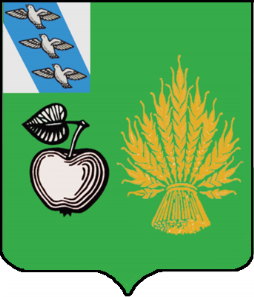 АДМИНИСТРАЦИЯБЕЛОВСКОГО РАЙОНА КУРСКОЙ ОБЛАСТИП О С Т А Н О В Л Е Н И Еот 24.10.2023г. №1084307 910 Курская область, сл.БелаяВ соответствии со статьей 179 Бюджетного Кодекса Российской              Федерации, Федерального Закона от 06.10.2003 г. № 131-ФЗ «Об общих принципах организации местного самоуправления Российской Федерации», Уставом муниципального района «Беловский район» Курской области, на основании решения Представительного Собрания Беловского района Курской области от 20.12.2022 г. № IV-29/1 «О бюджете муниципального района «Беловский район» на 2023 г. и плановый период 2024 и 2025 гг.» (в редакции от 27.07.2023 г. № IV-35/1) Администрация Беловского района Курской области ПОСТАНОВЛЯЕТ:1.Внести изменения в постановление Администрации Беловского района Курской области от 11.11.2013 г. № 773 «Социальная поддержка граждан в Беловском районе Курской области» (Вносимые изменения прилагаются (Приложение № 1, № 3). 2.Контроль за исполнением настоящего постановления возложить на               заместителя главы Администрации Беловского района Курской области     Ярыгина А.М.3.Настоящее постановление вступает в силу с момента его подписания.Глава Беловского районаКурской области                                                                           Н.В. ВолобуевПриложение № 1к постановлению АдминистрацииБеловского района Курской областиот 24.10.2023 г. № 1084ИЗМЕНЕНИЯ, КОТОРЫЕ ВНОСЯТСЯ В МУНИЦИПАЛЬНУЮ ПРОГРАММУ БЕЛОВСКОГО РАЙОНА КУРСКОЙ ОБЛАСТИ «Социальная поддержка граждан в Беловском районе Курской области»2.Текстовую часть программы статьи VII. «Обоснование объема финансовых ресурсов, необходимых для реализации Программы», изложить в новой редакции:«Объем финансового обеспечения реализации Программы за 2014-2026 годы составит – 365 987,1 тыс. рублей, в том числе:- за счет средств федерального бюджета – 112 559,4 тыс. руб.; - за счет средств областного бюджета – 243 007,4 тыс. рублей,- за счет средств местного бюджета – 10 420,3 тыс. рублей;в том числе по подпрограммам:- «Обеспечение реализации муниципальной программы «Социальная поддержка граждан в Беловском районе Курской области» – 22 539,1 тыс. рублей;- «Развитие мер социальной поддержки отдельных категорий граждан» муниципальной программы «Социальная поддержка граждан в Беловском районе Курской области» - 290 584,3 тыс. рублей; - «Улучшение демографической ситуации, совершенствование социальной поддержки семьи и детей» муниципальной программы «Социальная поддержка граждан в Беловском районе Курской области» -  52 863,7 тыс. рублей».3.В паспорте подпрограммы 1 «Обеспечение реализации муниципальной программы «Социальная поддержка граждан в Беловском районе Курской области» позиции, касающиеся объемов бюджетных ассигнований Подпрограммы изложить в новой редакции:4.Текстовую часть подпрограммы статьи IV. «Обоснование объема финансовых ресурсов, необходимых для реализации подпрограммы «Обеспечение реализации муниципальной программы «Социальная поддержка граждан в Беловском районе Курской области», изложить в новой редакции:«Объем бюджетных ассигнований подпрограммы муниципальной программы за период с 2014 по 2026 гг. составит 22 539,1 тыс. руб., в том числе:- за счет средств областного бюджета – 22 539,1 тыс. руб., в том числе по годам:2014 год – 1 265,4 тыс. рублей2015 год – 1 265,4 тыс. рублей2016 год – 1 297,4 тыс. рублей2017 год – 1 393,4 тыс. рублей2018 год – 1 583,9 тыс. рублей2019 год – 1 604,3 тыс. рублей2020 год – 2 049,8 тыс. рублей 2021 год – 2 338,3 тыс. рублей2022 год – 2 768,3 тыс. рублей2023 год – 1 952,4 тыс. рублей2024 год – 1 673,5 тыс. рублей2025 год – 1 673,5 тыс. рублей2026 год – 1 673,5 тыс. рублей».»5.В паспорте подпрограммы 2 «Развитие мер социальной поддержки отдельных категорий граждан» программы «Социальная поддержка граждан в Беловском районе Курской области» позиции, касающиеся объемов бюджетных ассигнований Подпрограммы изложить в новой редакции:6.Текстовую часть подпрограммы статью VI. «Обоснование объема финансовых ресурсов, необходимых для реализации подпрограммы «Развитие мер социальной поддержки отдельных категорий граждан» муниципальной программы «Социальная поддержка граждан в Беловском районе Курской области» изложить в новой редакции:«Объем бюджетных ассигнований за период с 2014 по 2026 гг. составит – 290 584,3 тыс. рублей, в т.ч.:за счет средств федерального бюджета – 112 559,4 тыс. руб. в том числе по годам:2020 год – 26 253,6 тыс. рублей2021 год – 35 111,2 тыс. рублей2022 год – 33 222,7 тыс. рублей2023 год – 17 971,9 тыс. рублей- за счет областных средств – 167 604,6 тыс. рублей, в том числе по годам:2014 год – 13 975,9тыс. рублей2015 год – 12 778,3 тыс. рублей2016 год – 10 583,2 тыс. рублей2017 год – 10 169,8 тыс. рублей2018 год –   9 944,4 тыс. рублей2019 год –   9 228,7 тыс. рублей2020 год – 13 771,9 тыс. рублей 2021 год – 15 058,9 тыс. рублей2022 год – 24 883,5 тыс. рублей2023 год – 21 853,8 тыс. рублей2024 год –   9 115,9 тыс. рублей2025 год –   9 115,9 тыс. рублей2026 год –   7 124,4 тыс. рублей- за счет средств местного бюджета – 10 420,3 тыс. рублей,в том числе по годам:2014 год –        9,5 тыс. рублей2015 год –    311,5 тыс. рублей2016 год –    313,0 тыс. рублей2017 год –    290,0 тыс. рублей2018 год –    346,0 тыс. рублей2019 год –    348,0 тыс. рублей2020 год –    411,1 тыс. рублей2021 год –    667,2 тыс. рублей2022 год – 1 610,0 тыс. рублей2023 год – 1 584,0 тыс. рублей2024 год – 1 510,0 тыс. рублей2025 год – 1 510,0 тыс. рублей2026 год – 1 510,0 тыс. рублей»7.В паспорте подпрограммы 3 «Улучшение демографической ситуации, совершенствование социальной поддержки семьи и детей» муниципальной программы «Социальная поддержка граждан в Беловском районе Курской области» позиции, касающиеся объемов бюджетных ассигнований Подпрограммы изложить в новой редакции:8.Текстовую часть подпрограммы статью VIII. «Обоснование объема финансовых ресурсов, необходимых для реализации подпрограммы «Улучшение демографической ситуации, совершенствование социальной поддержки семьи и детей» муниципальной программы «Социальная поддержка граждан в Беловском районе Курской области» изложить в новой редакции:«Объем бюджетных ассигнований подпрограммы «Улучшение демографической ситуации, совершенствование социальной поддержки семьи и детей» муниципальной программы «Социальная поддержка граждан в Беловском районе Курской области» за период с 2014 по 2026 год составит 52 863,7 тыс. рублей, в том числе:за счет средств областного бюджета – 52 863,7 тыс. рублей;В том числе по годам:2014 год –    711, 0 тыс. рублей2015 год – 3 860,9 тыс. рублей2016 год – 3 380,8 тыс. рублей2017 год – 3 806,2 тыс. рублей2018 год – 4 103,4 тыс. рублей2019 год – 3 748,4 тыс. рублей2020 год – 3 682,2 тыс. рублей2021 год – 4 416,7 тыс. рублей2022 год – 4 569,8 тыс. рублей2023 год – 4 792,3 тыс. рублей2024 год – 5 264,0 тыс. рублей2025 год – 5 264,0 тыс. рублей2026 год – 5 264,0 тыс. рублей»9.В приложении № 3 Перечень основных мероприятий муниципальной программы Беловского района Курской области «Социальная поддержка граждан в Беловском районе Курской области» объемы финансирования по годам изложить в новой редакции.ПРИЛОЖЕНИЕ № 3к муниципальной программе Беловского района Курской области «Социальная поддержка граждан в Беловском районе Курской области»Перечень основных мероприятий муниципальной программы Беловского района Курской области «Социальная поддержка граждан в Беловском районе Курской области"О внесении изменений в постановление Администрации Беловского района Курской области от 11.11.2013г. № 773 «Социальная поддержка граждан в Беловском районе Курской области» (с изменениями)1.В паспорте указанной Программы:Позиции, касающиеся объемов бюджетных ассигнований Программы изложить в новой редакции1.В паспорте указанной Программы:Позиции, касающиеся объемов бюджетных ассигнований Программы изложить в новой редакции1.В паспорте указанной Программы:Позиции, касающиеся объемов бюджетных ассигнований Программы изложить в новой редакции1.Объемы бюджетных ассигнований программы-«объем финансового обеспечения реализации Программы за 2014-2026 годы составит - 365 987,1 тыс. рублей, в том числе:за счет средств федерального бюджета – 112 559,4 тыс. руб. в том числе по годам:2020 год – 26 253,6 тыс. рублей2021 год – 35 111,2 тыс. рублей2022 год – 33 222,7 тыс. рублей2023 год – 17 971,9 тыс. рублейза счет средств областного бюджета –243 007,4 тыс. рублей,в том числе по годам:2014 год – 15 952,3 тыс. рублей2015 год – 17 904,6 тыс. рублей2016 год – 15 261,4 тыс. рублей2017 год – 15 369,4 тыс. рублей2018 год – 15 631,7 тыс. рублей2019 год – 14 581,4 тыс. рублей2020 год – 19 503,9 тыс. рублей2021 год – 21 813,9 тыс. рублей2022 год – 32 221,6 тыс. рублей2023 год – 28 598,5 тыс. рублей2024 год – 16 053,4 тыс. рублей2025 год – 16 053,4 тыс. рублей2026 год – 14 061,9 тыс. рублейза счет средств местного бюджета – 10 420,3 тыс. рублей;в том числе по годам:2014 год –    9, 5 тыс. рублей2015 год – 311,5 тыс. рублей2016 год –    313,0 тыс. рублей2017 год –    290,0 тыс. рублей2018 год –    346,0 тыс. рублей2019 год –    348,0 тыс. рублей2020 год –    411,1 тыс. рублей2021 год –    667,2 тыс. рублей2022 год – 1 610,0 тыс. рублей2023 год – 1 584,0 тыс. рублей2024 год – 1 510,0 тыс. рублей2025 год – 1 510,0 тыс. рублей2026 год – 1 510,0 тыс. рублейв том числе по подпрограммам:- «Обеспечение реализации муниципальной программы «Социальная поддержка граждан в Беловском районе Курской области»- 22 539,1 тыс. руб., в т.ч. за счет средств:- областного бюджета - 22 539,1 тыс. руб.,- «Развитие мер социальной поддержки отдельных категорий граждан» муниципальной программы «Социальная поддержка граждан в Беловском районе Курской области» – 290 584,3 тыс. рублей, в т.ч. за счет средств:- федерального бюджета – 112 559,4 тыс. руб. - областного бюджета – 167 604,6 тыс. рублей,- местного бюджета – 10 420,3 тыс. рублей;    - «Улучшение демографической ситуации, совершенствование социальной поддержки семьи и детей» муниципальной программы «Социальная поддержка граждан в Беловском районе Курской области» - 52 863,7 тыс. рублей в т.ч. за счет средств:- областного бюджета – 52 863,7 тыс. рублей»»«Объемы бюджетных ассигнований подпрограммы-«объем бюджетных ассигнований подпрограммы Программы за период с 2014 по 2026 гг. составит 22 539,1 тыс. руб.;- за счет средств областного бюджета – 22 539,1 тыс. руб., в том числе по годам:2014 год – 1 265,4 тыс. рублей2015 год – 1 265,4 тыс. рублей2016 год – 1 297,4 тыс. рублей2017 год – 1 393,4 тыс. рублей2018 год – 1 583,9 тыс. рублей2019 год – 1 604,3 тыс. рублей2020 год – 2 049,8 тыс. рублей2021 год – 2 338,3 тыс. рублей2022 год – 2 768,3 тыс. рублей2023 год – 1 952,4 тыс. рублей2024 год – 1 673,5 тыс. рублей2025 год – 1 673,5 тыс. рублей2026 год – 1 673,5 тыс. рублейОбъем финансового обеспечения на реализацию подпрограммы подлежит ежегодному уточнению»».«Объемы бюджетных ассигнований подпрограммы-«объем бюджетных ассигнований за период с 2014 по 2026 гг. составит 290 584,3 тыс. рублей, в т.ч. за счет средств:за счет средств федерального бюджета – 112 559,4 тыс. руб. в том числе по годам:2020 год – 26 253,6 тыс. рублей2021 год – 35 111,2 тыс. рублей2022 год – 33 222,7 тыс. рублей2023 год – 17 971,9 тыс. рублей- областного бюджета – 167 604,6 тыс. рублей, в том числе по годам:2014 год – 13 975,9 тыс. рублей2015 год – 12 778,3 тыс. рублей2016 год – 10 583,2 тыс. рублей2017 год – 10 169,8 тыс. рублей2018 год –   9 944,4 тыс. рублей2019 год –   9 228,7 тыс. рублей2020 год – 13 771,9 тыс. рублей2021 год – 15 058,9 тыс. рублей2022 год – 24 883,5 тыс. рублей2023 год – 21 853,8 тыс. рублей2024 год –   9 115,9 тыс. рублей2025 год –   9 115,9 тыс. рублей2026 год –   7 124,4 тыс. рублей- местного бюджета – 10 420,3 тыс. рублей,в том числе по годам:2014 год –        9,5 тыс. рублей2015 год –    311,5 тыс. рублей2016 год –    313,0 тыс. рублей2017 год –    290,0 тыс. рублей2018 год –    346,0 тыс. рублей2019 год –    348,0 тыс. рублей2020 год –    411,1 тыс. рублей2021 год –    667,2 тыс. рублей2022 год – 1 610,0 тыс. рублей2023 год – 1 584,0 тыс. рублей2024 год – 1 510,0 тыс. рублей2025 год – 1 510,0 тыс. рублей2026 год – 1 510,0 тыс. рублейОбъем финансового обеспечения на реализацию подпрограммы подлежит ежегодному уточнению».».«Объемы бюджетных ассигнований подпрограммы-«объем бюджетных ассигнований подпрограммы за период с 2014 по 2026 год составит 52 863,7 тыс. рублей, в том числе:за счет средств областного бюджета – 52 863,7 тыс. рублейВ том числе по годам:2014 год –    711,0 тыс. рублей2015 год – 3 860,9 тыс. рублей2016 год – 3 380,8 тыс. рублей2017 год – 3 806,2 тыс. рублей2018 год – 4 103,4 тыс. рублей2019 год – 3 748,4 тыс. рублей2020 год – 3 682,2 тыс. рублей2021 год – 4 416,7 тыс. рублей2022 год – 4 569,8 тыс. рублей2023 год – 4 792,3 тыс. рублей2024 год – 5 264,0 тыс. рублей2025 год – 5 264,0 тыс. рублей2026 год – 5 264,0 тыс. рублейОбъем финансового обеспечения на реализацию подпрограммы подлежит ежегодному уточнению».».№ п/пНаименование мероприятийСроки исполненияОтветственный исполнительисточники финансированияОбъемы бюджетных ассигнований (тыс.рублей), годыОбъемы бюджетных ассигнований (тыс.рублей), годыОбъемы бюджетных ассигнований (тыс.рублей), годыОбъемы бюджетных ассигнований (тыс.рублей), годыОбъемы бюджетных ассигнований (тыс.рублей), годыОбъемы бюджетных ассигнований (тыс.рублей), годыОбъемы бюджетных ассигнований (тыс.рублей), годыОбъемы бюджетных ассигнований (тыс.рублей), годыОбъемы бюджетных ассигнований (тыс.рублей), годыОбъемы бюджетных ассигнований (тыс.рублей), годыОбъемы бюджетных ассигнований (тыс.рублей), годыОбъемы бюджетных ассигнований (тыс.рублей), годыОбъемы бюджетных ассигнований (тыс.рублей), годыОбъемы бюджетных ассигнований (тыс.рублей), годы№ п/пНаименование мероприятийСроки исполненияОтветственный исполнительисточники финансированияВсего2014201520162017201820192020202120222023202420252026Подпрограмма 1. «Обеспечение реализации муниципальной программы
«Социальная поддержка граждан в Беловском районе Курской области»Подпрограмма 1. «Обеспечение реализации муниципальной программы
«Социальная поддержка граждан в Беловском районе Курской области»Подпрограмма 1. «Обеспечение реализации муниципальной программы
«Социальная поддержка граждан в Беловском районе Курской области»Подпрограмма 1. «Обеспечение реализации муниципальной программы
«Социальная поддержка граждан в Беловском районе Курской области»Подпрограмма 1. «Обеспечение реализации муниципальной программы
«Социальная поддержка граждан в Беловском районе Курской области»Подпрограмма 1. «Обеспечение реализации муниципальной программы
«Социальная поддержка граждан в Беловском районе Курской области»Подпрограмма 1. «Обеспечение реализации муниципальной программы
«Социальная поддержка граждан в Беловском районе Курской области»Подпрограмма 1. «Обеспечение реализации муниципальной программы
«Социальная поддержка граждан в Беловском районе Курской области»Подпрограмма 1. «Обеспечение реализации муниципальной программы
«Социальная поддержка граждан в Беловском районе Курской области»Подпрограмма 1. «Обеспечение реализации муниципальной программы
«Социальная поддержка граждан в Беловском районе Курской области»Подпрограмма 1. «Обеспечение реализации муниципальной программы
«Социальная поддержка граждан в Беловском районе Курской области»Подпрограмма 1. «Обеспечение реализации муниципальной программы
«Социальная поддержка граждан в Беловском районе Курской области»Подпрограмма 1. «Обеспечение реализации муниципальной программы
«Социальная поддержка граждан в Беловском районе Курской области»Подпрограмма 1. «Обеспечение реализации муниципальной программы
«Социальная поддержка граждан в Беловском районе Курской области»Подпрограмма 1. «Обеспечение реализации муниципальной программы
«Социальная поддержка граждан в Беловском районе Курской области»Подпрограмма 1. «Обеспечение реализации муниципальной программы
«Социальная поддержка граждан в Беловском районе Курской области»Подпрограмма 1. «Обеспечение реализации муниципальной программы
«Социальная поддержка граждан в Беловском районе Курской области»Подпрограмма 1. «Обеспечение реализации муниципальной программы
«Социальная поддержка граждан в Беловском районе Курской области»Подпрограмма 1. «Обеспечение реализации муниципальной программы
«Социальная поддержка граждан в Беловском районе Курской области»11.1. Обеспечение деятельности и выполнения функций отдела социальной защиты населения администрации Беловского района Курской области 01.01.201431.12.2026Отдел социальной защиты населения Областной бюджет21 700,91 185,01 185,01 185,01 270,51 461,01 480,01 925,52 267,72 768,31 952,41 673,51 673,51 673,521.2. Оказание мер социальной поддержки общественным организациям ветеранов войны, труда, Вооруженных Сил и правоохранительных органов01.01.201431.12.2026Отдел социальной защиты населения Областной бюджет838,280,480,4112,4122,9122,9124,3124,370,6Итого по подпрограмме:22 539,11 265,41 265,41 297,41 393,41 583,91 604,32 049,82 338,32 768,31 952,41 673,51 673,51 673,5Подпрограмма 2.  «Развитие мер социальной поддержки отдельных категорий граждан» 
муниципальной программы «Социальная поддержка граждан в Беловском районе Курской области»Подпрограмма 2.  «Развитие мер социальной поддержки отдельных категорий граждан» 
муниципальной программы «Социальная поддержка граждан в Беловском районе Курской области»Подпрограмма 2.  «Развитие мер социальной поддержки отдельных категорий граждан» 
муниципальной программы «Социальная поддержка граждан в Беловском районе Курской области»Подпрограмма 2.  «Развитие мер социальной поддержки отдельных категорий граждан» 
муниципальной программы «Социальная поддержка граждан в Беловском районе Курской области»Подпрограмма 2.  «Развитие мер социальной поддержки отдельных категорий граждан» 
муниципальной программы «Социальная поддержка граждан в Беловском районе Курской области»Подпрограмма 2.  «Развитие мер социальной поддержки отдельных категорий граждан» 
муниципальной программы «Социальная поддержка граждан в Беловском районе Курской области»Подпрограмма 2.  «Развитие мер социальной поддержки отдельных категорий граждан» 
муниципальной программы «Социальная поддержка граждан в Беловском районе Курской области»Подпрограмма 2.  «Развитие мер социальной поддержки отдельных категорий граждан» 
муниципальной программы «Социальная поддержка граждан в Беловском районе Курской области»Подпрограмма 2.  «Развитие мер социальной поддержки отдельных категорий граждан» 
муниципальной программы «Социальная поддержка граждан в Беловском районе Курской области»Подпрограмма 2.  «Развитие мер социальной поддержки отдельных категорий граждан» 
муниципальной программы «Социальная поддержка граждан в Беловском районе Курской области»Подпрограмма 2.  «Развитие мер социальной поддержки отдельных категорий граждан» 
муниципальной программы «Социальная поддержка граждан в Беловском районе Курской области»Подпрограмма 2.  «Развитие мер социальной поддержки отдельных категорий граждан» 
муниципальной программы «Социальная поддержка граждан в Беловском районе Курской области»Подпрограмма 2.  «Развитие мер социальной поддержки отдельных категорий граждан» 
муниципальной программы «Социальная поддержка граждан в Беловском районе Курской области»Подпрограмма 2.  «Развитие мер социальной поддержки отдельных категорий граждан» 
муниципальной программы «Социальная поддержка граждан в Беловском районе Курской области»Подпрограмма 2.  «Развитие мер социальной поддержки отдельных категорий граждан» 
муниципальной программы «Социальная поддержка граждан в Беловском районе Курской области»Подпрограмма 2.  «Развитие мер социальной поддержки отдельных категорий граждан» 
муниципальной программы «Социальная поддержка граждан в Беловском районе Курской области»Подпрограмма 2.  «Развитие мер социальной поддержки отдельных категорий граждан» 
муниципальной программы «Социальная поддержка граждан в Беловском районе Курской области»Подпрограмма 2.  «Развитие мер социальной поддержки отдельных категорий граждан» 
муниципальной программы «Социальная поддержка граждан в Беловском районе Курской области»Подпрограмма 2.  «Развитие мер социальной поддержки отдельных категорий граждан» 
муниципальной программы «Социальная поддержка граждан в Беловском районе Курской области»32.1. Предоставление выплат пенсий за выслугу лет и доплат к пенсиям муниципальных служащих Беловского района, доплат к пенсии 01.01.201431.12.2026Администрация районаСредства Местного бюджета10 295,3 299,0 300,0 280,0 346,0 338,0 401,1 657,2 1 600,0 1 574,01 500,0 1 500,0 1 500,0 42.2. Обеспечение реализации комплекса мер, направленных на улучшение демографической ситуации в Курской области01.01.201431.12.2026Отдел социальной защиты населения Областной бюджет25 685,5 4 095,6 3 534,8 1 906,1 1 857,3 2 008,4 1 828,5 1 894,0 2 305,2 1 449,7 822,91 991,51 991,552.3. Оказание мер социальной поддержки ветеранам труда и труженикам тыла01.01.201431.12.2026Отдел социальной защиты населения Областной бюджет92 139,6 8 790,8 8 239,1 7 812,7 7 615,8 7 342,6 6 910,2 6 783,5 6 503,5 6 401,4 6 435,0 6 435,0 6 435,0 6 435,0 62.4. Оказание мер социальной поддержки реабилитированным лицам01.01.201431.12.2026Отдел социальной защиты населения Областной бюджет1 527,9172,2 145,2 145,0 125,6 121,7 116,3 115,0 110,1 80,4 99,1 99,1 99,1 99,1 72.5. Оказание социальной поддержки отдельным категориям граждан по обеспечению продовольственными товарами01.01.201431.12.2026Отдел социальной защиты населения Областной бюджет7 155,0 917,3 859,2 719,4 571,1 471,7 373,7 634,0 328,6 253,3 255,8 590,3 590,3 590,3 82.6. Формирование доступной среды жизнедеятельности лиц с ограниченными способностями01.01.201431.12.2026Отдел социальной защиты населения Средства Местного бюджета117,0 7,0 10,0 10,0 10,0 10,0 10,0 10,0 10,0 10,0 10,0 10,0 10,0 92.7. Ежемесячные выплаты детям от 3-х до 7 лет включительно01.01.201431.12.2026Отдел социальной защиты населения Федеральный бюджет112 559,426 253,6 35 111,2 33 222,7 17 971,9 9.12.7. Ежемесячные выплаты детям от 3-х до 7 лет включительно01.01.201431.12.2026Отдел социальной защиты населения Областной бюджет18 630,54 345,4 5 811,5 5 498,9 2 974,7 102.8. Предоставление жилых помещений детям-сиротам и детям, оставшимся без попечения родителей, лицам из их числа по договорам найма специализированных жилых помещений за счет средств областного бюджета01.01.201431.12.2026Отдел социальной защиты населения Областной бюджет22 466,1 11 199,8 11 266,3112.9. Организация и проведение районных спартакиад среди инвалидов и пожилых людей01.01.201431.12.2026Отдел социальной защиты населения, отдел по вопросам культуры, молодежной политики, физкультуры и спорта Средства Местного бюджета8,0 2,52,5 3,0 Итого по подпрограмме:290 584,3 13 985,4 13 089,8 10 896,2 10 459,8 10 290,4 9 576,7 40 436,6 50 837,3 59 716,2 41 409,7 10 625,910 625,98 934,4Федеральный бюджет112 559,426 253,6 35 111,2 33 222,7 17 971,9Областной бюджет167 604,6 13 975,9 12 778,3 10 583,2 10 169,8 9 944,4 9 228,7 13 771,9 15 058,9 24 883,5 21 853,8 9 115,99 115,97 124,4Средства Местного бюджета10 420,39,5 311,5 313,0 290,0 346,0 348,0 411,1 667,2 1 610,0 1 584,0 1 500,0 1 500,0 1 500,0 Подпрограмма 3. «Улучшение демографической ситуации, совершенствование социальной поддержки семьи и детей» муниципальной программы «Социальная поддержка граждан в Беловском районе Курской области»Подпрограмма 3. «Улучшение демографической ситуации, совершенствование социальной поддержки семьи и детей» муниципальной программы «Социальная поддержка граждан в Беловском районе Курской области»Подпрограмма 3. «Улучшение демографической ситуации, совершенствование социальной поддержки семьи и детей» муниципальной программы «Социальная поддержка граждан в Беловском районе Курской области»Подпрограмма 3. «Улучшение демографической ситуации, совершенствование социальной поддержки семьи и детей» муниципальной программы «Социальная поддержка граждан в Беловском районе Курской области»Подпрограмма 3. «Улучшение демографической ситуации, совершенствование социальной поддержки семьи и детей» муниципальной программы «Социальная поддержка граждан в Беловском районе Курской области»Подпрограмма 3. «Улучшение демографической ситуации, совершенствование социальной поддержки семьи и детей» муниципальной программы «Социальная поддержка граждан в Беловском районе Курской области»Подпрограмма 3. «Улучшение демографической ситуации, совершенствование социальной поддержки семьи и детей» муниципальной программы «Социальная поддержка граждан в Беловском районе Курской области»Подпрограмма 3. «Улучшение демографической ситуации, совершенствование социальной поддержки семьи и детей» муниципальной программы «Социальная поддержка граждан в Беловском районе Курской области»Подпрограмма 3. «Улучшение демографической ситуации, совершенствование социальной поддержки семьи и детей» муниципальной программы «Социальная поддержка граждан в Беловском районе Курской области»Подпрограмма 3. «Улучшение демографической ситуации, совершенствование социальной поддержки семьи и детей» муниципальной программы «Социальная поддержка граждан в Беловском районе Курской области»Подпрограмма 3. «Улучшение демографической ситуации, совершенствование социальной поддержки семьи и детей» муниципальной программы «Социальная поддержка граждан в Беловском районе Курской области»Подпрограмма 3. «Улучшение демографической ситуации, совершенствование социальной поддержки семьи и детей» муниципальной программы «Социальная поддержка граждан в Беловском районе Курской области»Подпрограмма 3. «Улучшение демографической ситуации, совершенствование социальной поддержки семьи и детей» муниципальной программы «Социальная поддержка граждан в Беловском районе Курской области»Подпрограмма 3. «Улучшение демографической ситуации, совершенствование социальной поддержки семьи и детей» муниципальной программы «Социальная поддержка граждан в Беловском районе Курской области»Подпрограмма 3. «Улучшение демографической ситуации, совершенствование социальной поддержки семьи и детей» муниципальной программы «Социальная поддержка граждан в Беловском районе Курской области»Подпрограмма 3. «Улучшение демографической ситуации, совершенствование социальной поддержки семьи и детей» муниципальной программы «Социальная поддержка граждан в Беловском районе Курской области»Подпрограмма 3. «Улучшение демографической ситуации, совершенствование социальной поддержки семьи и детей» муниципальной программы «Социальная поддержка граждан в Беловском районе Курской области»Подпрограмма 3. «Улучшение демографической ситуации, совершенствование социальной поддержки семьи и детей» муниципальной программы «Социальная поддержка граждан в Беловском районе Курской области»Подпрограмма 3. «Улучшение демографической ситуации, совершенствование социальной поддержки семьи и детей» муниципальной программы «Социальная поддержка граждан в Беловском районе Курской области»113.1. Обеспечение исполнения переданных органам местного самоуправления государственных полномочий по организации и осуществлению деятельности по опеке и попечительству01.01.201431.12.2026Областной бюджет11 674,9 711,0 711,0 824,0 762,3 876,6 888,0 917,4 964,1 1 004,1 1 004,1 1 004,1 1 004,1 1 004,1 123.2. Организация осуществления государственных выплат и пособий гражданам, имеющим детей, детям-сиротам и детям, оставшимся без попечения родителей01.01.201431.12.2026Отделопеки и попечительстваОбластной бюджет41 188,8 0,03 149,9 2 556,8 3 043,9 3 226,8 2 860,4 2 764,8 3 452,6 3 565,7 3 788,2 4 259,94 259,94 259,9Итого по подпрограмме:52 863,7 711,03 860,9 3 380,8 3 806,2 4 103,4 3 748,4 3 682,2 4 416,7 4 569,8 4 792,3 5 264,05 264,05 264,0Всего по программе:   365 987,1  15 961,818 216,115 574,415 659,415 977,714 929,446 168,657 592,367 054,348 154,4417 563,417 563,415 571,9Федеральный бюджет112 559,426 253,6 35 111,2 33 222,7 17 971,9Областной бюджет243 007,415 952,317 904,615 261,415 369,415 631,714 581,419 503,921 813,932 221,628 598,516 053,416 053,414 061,9Средства Местного бюджета10 420,39,5311,5 313,0 290,0 346,0 348,0 411,1 667,2 1 610,0 1 584,0 1 500,0 1 500,0 1 500,0 